Publicado en Madrid el 11/02/2019 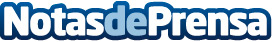 El número de alquileres de andamios alcanzó uno de sus mejores datos en 2018Durante el pasado año, el alquiler de andamios ha llegado a uno de sus mejores registros históricos, en parte gracias a la rentabilidad y versatilidad que ofrece esta modalidad, según destaca TermiserDatos de contacto:Termiser900 210 275Nota de prensa publicada en: https://www.notasdeprensa.es/el-numero-de-alquileres-de-andamios-alcanzo Categorias: Inmobiliaria Logística Construcción y Materiales http://www.notasdeprensa.es